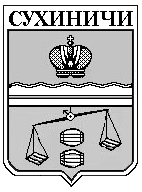 Администрация сельского поселения«СЕЛО СТРЕЛЬНА»Калужская область Сухиничский районПОСТАНОВЛЕНИЕот    04 .10.2019 года                                                                             №  19      В соответствии со ст.179 Бюджетного кодекса Российской Федерации, администрация СП «Село Стрельна» ПОСТАНОВЛЯЕТ: 1. Утвердить муниципальную программу сельского поселения «Село Стрельна» «Развитие молодёжной политики и спорта на территории СП «Село Стрельна» на 2020-2024 годы» согласно приложению.          2. Отделу финансов администрации муниципального района при формировании проекта бюджета на очередной финансовый год предусмотреть финансовые средства на реализацию муниципальной программы сельского поселения «Село Стрельна» «Развитие молодёжной политики и спорта на территории СП «Село Стрельна»  на 2020 - 2024годы"	3. Установить, что в ходе реализации  Программы мероприятия и объемы их финансирования подлежат ежегодной корректировке с учетом возможностей бюджета сельского поселения.          4.Настоящее постановление вступает в силу с 01.01.2020 года.         5.Контроль за выполнением настоящего постановления оставляю за собой.Глава администрацииСП «Село Стрельна»                                               Е.Е.МосквичеваП А С П О Р Тмуниципальной программы сельского поселения «Село Стрельна»"Развитие молодежной политики и спорта на территории СП «Село Стрельна»" на 2020-2024 годы (далее – Программа)Раздел 1. ОБЩАЯ ХАРАКТЕРИСТИКА СФЕРЫ РЕАЛИЗАЦИИ ПРОГРАММЫСферой реализации муниципальной программы является организация эффективной деятельности в области развития молодежной политики и спорта на территории сельского поселения «Село Стрельна».Необходимость формирования и реализации  государственной молодежной политики на уровне сельского поселения обусловлена тем, что молодежь, с одной стороны, является  основным стратегическим ресурсом развития общества в целом,  а с другой – в современных российских условиях – одной из незащищенных категорий населения. Именно  молодежь – та часть жителей, которая не только воспроизводит население, но и является ретранслятором социального опыта и культуры в целом для младших поколений. Основные возрастные особенности –психологические ( стремление к творчеству, решительность, эмоциональность, склонность к энтузиазму, быстрая обучаемость и др.), социально-экономические (социальная мобильность, готовность образовывать активно действующие группы, работоспособность, готовность к риску, открытость к новому и др.) делают ее основной силой прогресса в современном быстро изменяющимся обществе.От молодежи во многом зависит стабильность состояния общества: она является основной социальной группой, обеспечивающей развитее Российской культуры и укрепление межнациональных отношений. Однако существует реальная опасность того, что молодежь может стать социальной общностью, которая является источником нестабильности состояния Российского общества. Недооценка проблем молодежи, ее социальная значимость, может иметь тяжелые последствия.Различные категории  молодежи сельского поселения отличаются по своему составу и требуют особого внимания общества и учета их интересов. Среди них: учащаяся молодежь, работающая молодежь, молодежь села, молодые семьи, молодые специалисты, активисты общественных организаций и др.В настоящее время молодежная политика на различных уровнях должна быть направлена на формирование условий для личности и профессионального самоопределения и полноценной самореализации молодых людей.Необходимо, с одной стороны, создавать правовые, организационные, информационные, экономические, социально-психологические условия для полноценной социализации, для самоопределения и самореализации всех категорий юношества и молодежи, с другой  - стимулировать социальную, инновационную активность молодых людей, поддерживать их и оказывать им помощь, как в реализации инициатив, так и трудных жизненных ситуациях.Раздел 2. ПРИОРИТЕТЫ МУНИЦИПАЛЬНОЙ ПОЛИТИКИ В СФЕРЕ РЕАЛИЗАЦИИ ПРОГРАММЫ, ЦЕЛИ, ЗАДАЧИ И ПОКАЗАТЕЛИ (ИНДИКАТОРЫ) ДОСТИЖЕНИЯ ЦЕЛЕЙ И РЕШЕНИЯ ЗАДАЧ, ОПИСАНИЕ ОСНОВНЫХ ОЖИДАЕМЫХ КОНЕЧНЫХ РЕЗУЛЬТАТОВ, СРОКОВ И ЭТАПОВ РЕАЛИЗАЦИИ ПРОГРАММЫПодраздел 2.1 Приоритеты муниципальной политики в сфере реализации Программы развития молодежной политики и спорта  Приоритетами в области развития молодежной политики и спорта  являются: - взаимодействие всех субъектов исполнения мероприятий программы, объединенных общими принципами и условиями действий; -в результате реализации Программы будут усовершенствованы условия для полной интеграции молодых людей в процессе общественно - политического, социально-экономического и культурного развития села.Основные результаты деятельности сферы молодежной политики выражаются в отлаженном социальном эффекте и проявляются в изменении жизненных ценностей, социальных потребностей и проблем в подростковый и юношеский период.   Программа  обеспечивает эффективность реализации молодежной политики в сельском поселении через:-повышения эффективности системы по формированию духовных и гражданских ценностей, обеспечивающих социальную активность, самоопределение и полноценную самореализацию молодежи, увеличения участия молодежи в политической, культурной, социальной жизнедеятельности сельского поселения, расширение возможностей социального самоопределения и общественной самореализации молодых людей. Повышение качества поддержки профессионального становления и роста, деловой активности молодежи, увеличивающей участие молодежи в предпринимательской, трудовой деятельности, расширения поля профессионального самоопределения и трудовой  самореализации молодежи.Повышение уровня управления молодежной политики, увеличение ее действенности. Достижение указанных результатов принесет ощутимую пользу в улучшении качества жизни молодежи в сельском поселении, будут стимулировать оздоровление социально-психологического состояния общества, обеспечит вовлечение молодых квалифицированных кадров в деятельность, разовьет  у молодежи навык здорового образа жизни.Подраздел 2.2. Цели, задачи, показатели (индикаторы) достижения целей и решения задач Программы2. Цель, задачи и показатели (индикаторы) достижения цели и решения задач государственной программы Основные направления программыФормирование у молодежи активной гражданской позиции. Вовлечение молодежи в социальную практику.Настоящее направление призвано обеспечить решение следующих задач-  создание условий для духовно-культурного, экономического возрождения России, формирование социальных и личностных качеств молодого человека и наиболее полной их реализации на благо общества;- развитие лидерских качеств и привлечение молодежи к решению социально-значимых проблем;- стимулирование общественно-полезной деятельности, правовое воспитание молодых людей;- формирование у молодых людей активной жизненной позиции, духовно-нравственных начал, ориентира на позитивные события в жизни;- профилактика политического и религиозного экстремизма, расовой неприязни в молодежной среде;-  развитие у молодого поколения нравственных и гуманистических идеалов, формирование экологической культуры.Патриотическое воспитание молодежиНастоящее направление призвано обеспечить решение следующих задач:-  возрождение, сохранение и развитие патриотических традиций Отечества как важнейшей социальной ценности;-  популяризация военной - патриотического движения молодежи России;-  укрепление и расширение связей  с воинскими формированиями и советами ветеранов войны, труда Вооруженных Сил;-  приобщение молодежи к исследовательской работе по изучению истории страны, Великой Отечественной войны и увековечиванию  памяти погибших защитников Родины;-  возрождение идеи национального самосознания, национальных традиций;Укрепление здоровья, формирование здорового образа жизни молодых гражданНастоящее направление призвано обеспечить решение следующих задач:-  пропаганда здорового образа жизни молодежи через организацию различных молодежных акций, направленных на борьбу с наркоманией,  алкоголизмом, курением;-  повышение роли физкультуры, спорта и туризма в жизни молодых людей;-  поддержка и развитие всех форм и методов воспитания в молодых людях потребности к физической культуре, спорту; пропаганда здорового образа жизни.Социальная защита молодых граждан, укрепление института семьи, содействие в решении ее жизненных проблем.Настоящее направление обеспечит решение следующих задач:-  содействие в организации сезонной занятости молодежи;-  поддержка молодежных объединений, реализующих программы в сфере обеспечения занятости и профориентации молодежи и подростков;Молодежная культура и творчествоНастоящее направление обеспечить решение следующих задач:-  поддержка и развитие всех форм и методов выявления и развития творческих задатков, формирование на их основе общих и специфических способностей, индивидуальности личности молодого человека, возвышения ее творческого потенциала м способности к самовыражению;-  организация массовых молодежных мероприятий, фестивалей, конкурсов и выставок;      Основными показателями (индикаторами) достижения цели и решения задач являются:Раздел 3. СРОКИ И ЭТАПЫ РЕАЛИЗАЦИИ МУНИЦИПАЛЬНОЙ ПРОГРАММЫМуниципальная программа реализуется в 2020-2025 годах. Мероприятия муниципальной программы являются переходящими на очередной финансовый год в течении всего срока реализации.Раздел 4. ПЕРЕЧЕНЬ МЕРОПРИЯТИЙ МУНИЦИПАЛЬНОЙ ПРОГРАММЫ Раздел 5. ОСНОВНЫЕ МЕРЫ ПРАВОВОГО РЕГУЛИРОВАНИЯ     В процессе исполнения муниципальной программы на основе федерального, регионального, муниципального законодательства могут приниматься нормативно-правовые акты органов местного самоуправления в части составления и исполнения муниципальных бюджетов.    Сельское поселение «Село Стрельна» в целях достижения показателей результатов и реализации мероприятий муниципальной программы:- обеспечивает разработку нормативных правовых актов необходимых для реализации мероприятий муниципальной программы;- распределяет работу по реализации муниципальной программы и обеспечивают взаимодействие с заинтересованными органами по вопросам реализации муниципальной программы;- обеспечивает формирование и представление необходимой документации для осуществления финансирования за счет средств бюджета поселения;- проводит при необходимости рабочие совещания по решению тактических задач и текущему выполнению мероприятий.         Раздел 6. РЕСУРСНОЕ ОБЕСПЕЧЕНИЕ  РЕАЛИЗАЦИИ МУНИЦИПАЛЬНОЙ ПРОГРАММЫ СП «Село Стрельна»Об утверждении муниципальной программы сельского поселения «Село Стрельна» «Развитие молодёжной политики и спорта на территории СП «Село Стрельна» на 2020 - 2024 годы»Ответственный исполнительАдминистрация СП «Село Стрельна»Соисполнители Программы-Участники ПрограммыАдминистрация СП «Село Стрельна»Подпрограммы муниципальной программыОтсутствуютПрограммно-целевые инструменты муниципальной программыотсутствуютЦели Программы - формирование правовых, экономических, политических, социальных, организационных условий для самоопределения самореализации молодежи сельского поселения «Село Стрельна»Задачи Программы-формирование духовных и гражданских ценностей, обеспечивающих социальную активность, самоопределение и полноценную самореализацию молодежи;-поддержка профессионального становления и роста, деловой активности молодежи;создание условий формирования благоприятной социальной среды для социального и личностного развития молодежи;-совершенствование молодежной политикиЦелевые индикаторы и показатели Программы- организация экологических акций по благоустройству населенных пунктов . - проведение мероприятий посвященных празднованию Дня Победы.- проведение рейдов в места массового пребывания молодежи- участие в молодежных мероприятиях направленных на раскрытие творческого потенциала молодежи:-День деревни,-Масленица,-День молодежи,-Родной земли широкие просторы- участие в районных сельских спортивных играхСроки и этапы реализации Программы2020 – 2024 годыОбъемы и источники финансирования ПрограммыПрогнозируемый объем финансирования Программы  по годам:в 2020 году - 45 тыс. рублей;в 2021 году - 45 тыс. рублей;в 2022 году - 50 тыс. рублей;в 2023 году – 55 тыс. рублей;в 2024 году - 60 тыс. рублей;Финансирование мероприятий настоящей Программы за счет средств бюджета СП «Село Стрельна» уточняется решением Сельской Думы СП «Село Стрельна» на очередной финансовый год и плановый период.Ожидаемые результаты реализации Программы -повышение эффективности системы по формированию духовных и гражданских ценностей, обеспечивающих социальную активность, увеличения участия молодежи в политической, культурной  жизнедеятельности поселения, расширение возможностей социального самоопределения и общественной самореализации молодых людей; -повышение качества поддержки профессионального становления и роста, деловой активности молодежи, увеличивающей участие молодежи в предпринимательской, трудовой деятельности;-создание условий для формирования благоприятной для личностного развития молодежи социальной среды, стимулирующей увеличение участия молодежи в спортивной деятельности, расширение возможностей для самореализации молодых людей;-развитие и поддержка молодежных и детских общественных организаций и объединений;-повышение уровня управления молодежной политикой, укрепление ее деятельности№ №п/пНаименование показателя (индикатора)Ед. изм.Год, предшествующий году разработки муниципальной программы (факт)              Планируемое  значение  показателя              Планируемое  значение  показателя              Планируемое  значение  показателя              Планируемое  значение  показателя              Планируемое  значение  показателя              Планируемое  значение  показателя№ №п/пНаименование показателя (индикатора)Ед. изм.Год, предшествующий году разработки муниципальной программы (факт)2020 г.2021 г.2022 г.2023 г.2024 г.1.-организация экологических акций по благоустройству населенных пунктов                        шт.1222222.- проведение мероприятий посвященных празднованию Дня Победы1111113- проведение рейдов в места массового пребывания молодежи5666664-участие в молодежных мероприятиях направленных на раскрытие творческого потенциала молодежи:-День деревни,-Масленица,-День молодежи,-Родной земли широкие просторы1111115-участие в районных сельских спортивных играх 111111№п/пНаименование мероприятия подпрограммы (ведомственной целевой программы), основного мероприятияОтветственный исполнительОтветственный исполнительСрок начала и окончания реализацииОжидаемый непосредственный результат (краткое описание)Связь с целевыми показателями (индикаторами) муниципальной программы (подпрограммы)1233456Муниципальная программа сельского поселения «Село стрельна»" Развитие молодежной политики и спорта на территории СП" на 2020-2025 годыМуниципальная программа сельского поселения «Село стрельна»" Развитие молодежной политики и спорта на территории СП" на 2020-2025 годыМуниципальная программа сельского поселения «Село стрельна»" Развитие молодежной политики и спорта на территории СП" на 2020-2025 годыМуниципальная программа сельского поселения «Село стрельна»" Развитие молодежной политики и спорта на территории СП" на 2020-2025 годыМуниципальная программа сельского поселения «Село стрельна»" Развитие молодежной политики и спорта на территории СП" на 2020-2025 годыМуниципальная программа сельского поселения «Село стрельна»" Развитие молодежной политики и спорта на территории СП" на 2020-2025 годыМуниципальная программа сельского поселения «Село стрельна»" Развитие молодежной политики и спорта на территории СП" на 2020-2025 годы1Организация экологических акций по благоустройству населенных пунктовОрганизация экологических акций по благоустройству населенных пунктовАдминистрация СП «Село Стрельна»2020-2024 гг.Изменение жизненных ценностейВыполнение целевых показателей муниципальной программы2Проведение призывной компании Проведение призывной компании Администрация СП «Село Стрельна»2020-2024 гг.Формирование духовных и гражданских ценностей.Выполнение целевых  показателей муниципальной  программы 3Проведение  мероприятий посвященных Дню ПобедыПроведение  мероприятий посвященных Дню ПобедыАдминистрация СП «Село Стрельна»2020-2024 ггФормирование духовных и гражданских ценностейВыполнение целевых показателей муниципальной программы4Участие в районных сельских спортивных играхУчастие в районных сельских спортивных играхАдминистрация СП «Село Стрельна»2020-2024 ггРазвитие у молодежи навыков здорового образа жизниВыполнение целевых показателей муниципальной программыНаименованиепрограммы, основного мероприятияНаименованиепрограммы, основного мероприятияНаименованиеглавного распорядителя средств бюджета поселения              Объемы финансирования (тыс.руб.)              Объемы финансирования (тыс.руб.)              Объемы финансирования (тыс.руб.)              Объемы финансирования (тыс.руб.)              Объемы финансирования (тыс.руб.)              Объемы финансирования (тыс.руб.)              Объемы финансирования (тыс.руб.)Наименованиепрограммы, основного мероприятияНаименованиепрограммы, основного мероприятияНаименованиеглавного распорядителя средств бюджета поселенияИсточникифинансиро-вания20202021202220232024всеговсегоРазвитие физкультуры и спорта на территории сельского поселения-проведение соревнований различной направленности- обеспечение спортивным инвентарём Администрация СП «Село Стрельна»Администрация СП «Село Стрельна»Бюджет СП «Село Стрельна»35 35 40 45 50205205- проведение конкурсов, акции мероприятий с участием с  молодежиАдминистрация СП «Село Стрельна»Администрация СП «Село Стрельна»Бюджет СП «Село Стрельна»101010510105050Всего по программеВсего по программеВсего по программеБюджет СП «Село Стрельна» 45 45 50 55 60 255 255